Digital Businessand E-CommerceManagementСАНДЫҚ БИЗНЕС ПЕН ЭЛЕКТРОНДЫҚ КОММЕРЦИЯНЫ БАСҚАРУАлматы, 2017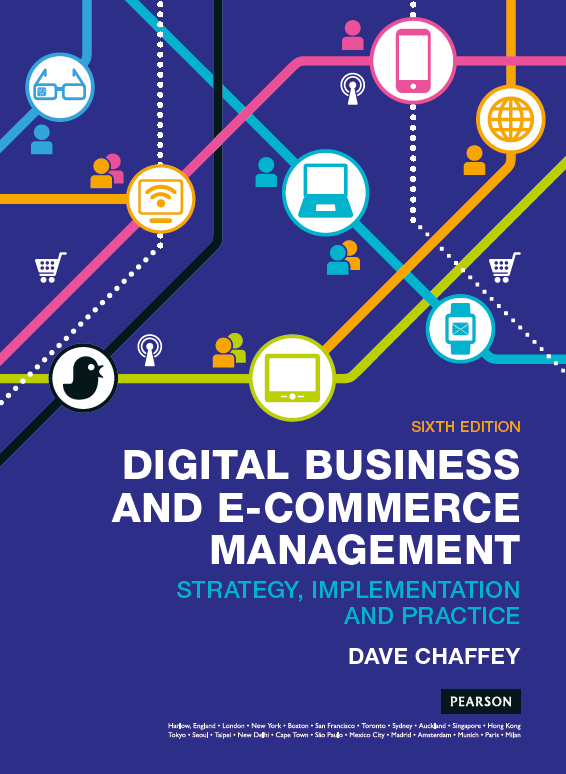 ҚАЗАҚСТАН РЕСПУБЛИКАСЫ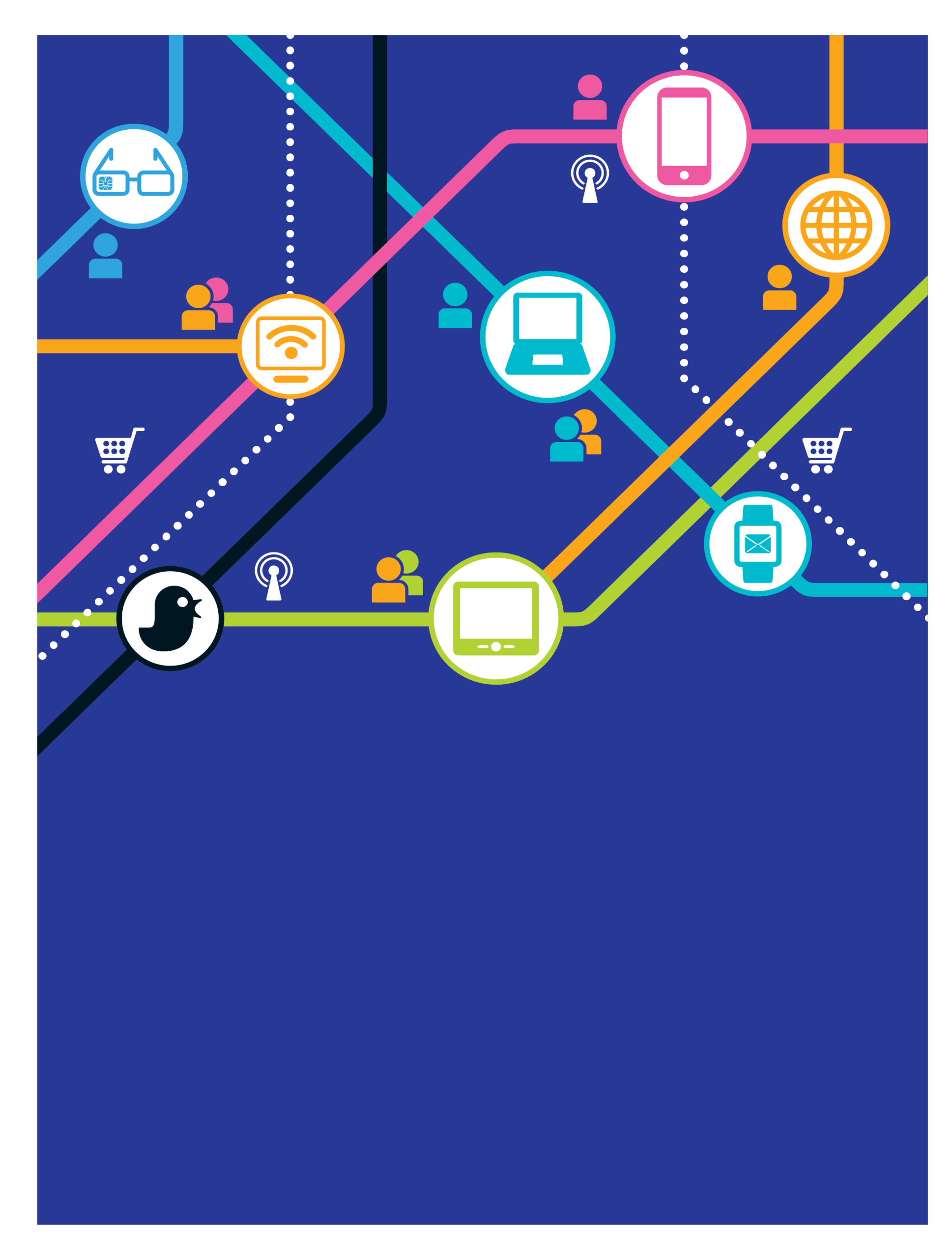 БІЛІМ ЖӘНЕ ҒЫЛЫМ МИНИСТРЛІГІАлтыншы басылымСАНДЫҚ БИЗНЕС ПЕН ЭЛЕКТРОНДЫҚ КОММЕРЦИЯНЫ БАСҚАРУстратегиясы, қолданысы  мен практикасыДэйв ЧаффейӘОЖ КБЖ ОҚазақстан Республикасы Білім және Ғылым Министрлігінің«Оқулық» республикалық ғылыми-практикалық орталығы бекіткенАғылшын тілінен аударған:Бекқожанова Гүлнар ҚисметоллақызыДэйв ЧаффейСандық бизнес пен электрондық коммерцияны басқару: стратегиясы, қолданысы мен практикасы: Оқулық. – Алматы, 2017.ISBN ӘОЖ КБЖ© Marketing Insights Limited 2015 Барлық құқықтар қорғалған. Бұл басылымның ешқандай бөлігі кез келген формада, электронды немесе қағаз жүзінде және фотокөшіру, жазу сияқты басқа әдістер арқылы көшіріліп алынбайды немесе көшірмесі жасалынбайды, сондай-ақ Pearson-нің рұқсатынсыз іздестіру жүйесіне енгізілмейді.© Қазақ тіліндегі аудармасы Қазақстан Республикасы Жоғары оқу орындарының қауымдастығы, 2017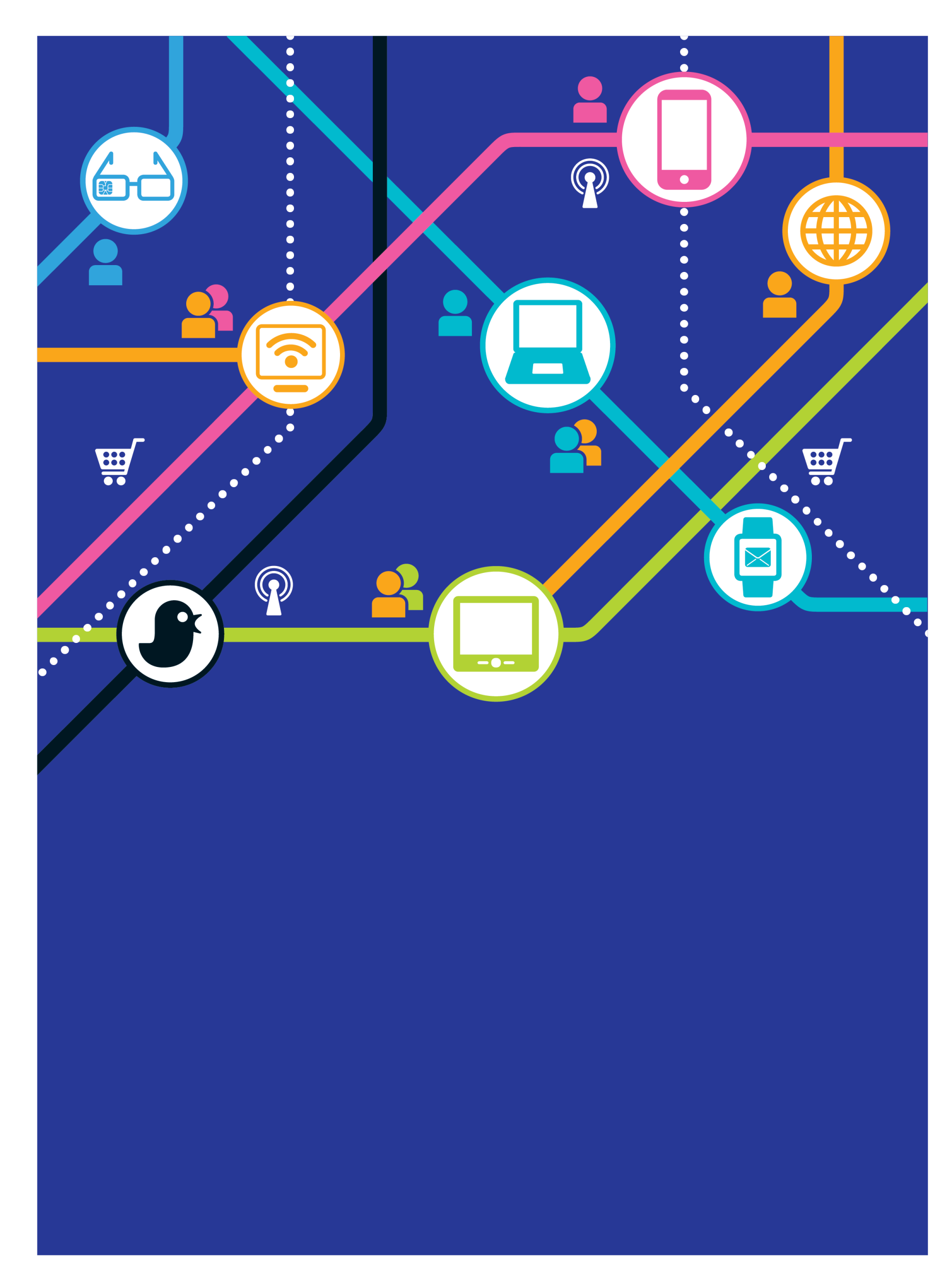 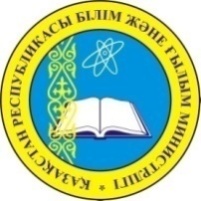 ҚАЗАҚСТАН РЕСПУБЛИКАСЫБІЛІМ ЖӘНЕ ҒЫЛЫМ МИНИСТРЛІГІ